        THE UNIVERSITY OF HONG KONG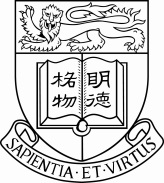   Department of Statistics and Actuarial Science                            Evaluation by Employer/ SupervisorDear Employer/Supervisor,It would be most kind of you if you can complete this evaluation form for our student.  Your feedback is important not only to the student but also to the Department of Statistics and Actuarial Science for the enhancement of our study programme.Please return this evaluation form by mail to Department of Statistics and Actuarial Science, The University of Hong Kong, Pokfulam Road, Hong Kong OR by email at mstat@saas.hku.hk OR by fax at 2858-9041.Thank you very much for taking part in this evaluation.		  (dd/mm/yy – dd/mm/yy)Please describe briefly the nature of work undertaken by the student:Please assess the performance of student by checking the most appropriate box for each criterion below:Knowledge of Discipline	 Excellent		 Good	 Satisfactory	 Fair	 PoorWork Effectiveness	 Excellent		 Good	 Satisfactory	 Fair	 PoorWork Attitude	 Excellent		 Good	 Satisfactory	 Fair	 PoorLanguage Communication	 Excellent		 Good	 Satisfactory	 Fair	 PoorWorking with Others	 Excellent		 Good	 Satisfactory	 Fair	 PoorInitiative	 Excellent		 Good	 Satisfactory	 Fair	 PoorPlease select the grade you would give the student for his/her overall performance: 		A+	A	A–	B+	B	B–	C+	C	C–	 FGrade:												Please state any comments and suggestions for the student below:Company name:Name of student:Title/Position of student:Job/Project period:(Including: Sat / Sun - please circle as appropriate)Total no. of Job/Project hours1:(1Lunch hour excluded)Supervisor’s name:Position:Email:Contact No.:Signature:Date: